菏泽市第二实验小学冬季校服生产企业资格服务采购项目竞争性磋商文件项目编号：SDHT-2022-017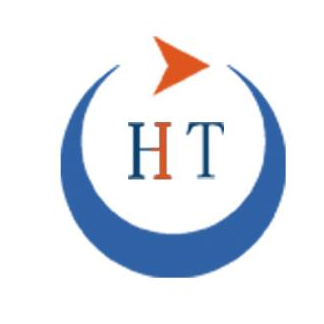 采   购   人: 菏泽市第二实验小学           采购代理机构: 山东合泰项目管理有限公司           时        间：二〇二二年九月第一章 竞争性磋商公告山东合泰项目管理有限公司受菏泽市第二实验小学的委托，对菏泽市第二实验小学冬季校服生产企业资格服务采购项目进行竞争性磋商采购，择优选择供应商，欢迎具备条件的潜在供应商参与本次采购。一、采购人： 菏泽市第二实验小学    采购代理机构： 山东合泰项目管理有限公司   二、采购项目名称：菏泽市第二实验小学冬季校服生产企业资格服务采购项目采购项目编号：SDHT-2022-017        采购项目内容：           校服分类及报价范围：项目服务周期：自双方签订合同之日起至 2025 年 09 月 31 日止。三、供应商资格要求：1、本项目专门面向中小企业采购，供应商必须出具《中小企业声明函》；2、符合《中华人民共和国政府采购法》第二十二条规定的条件；3、供应商具有有效统一社会信用代码的营业执照副本；供应商为必须具有服装生产能力的制造商，且具有良好的信誉；4、参加本次采购活动前三年内，在经营活动中没有重大违法记录；5、供应商潜在投标人在信用中国（http://www.creditchina.gov.cn）平台（未被列入政府采购严重违法失信行为记录名单、重大违法税收失信主体），在中国执行信息公开网http://zxgk.court.gov.cn（全国未被列入失信被执行人名单），提供加盖单位公章的查询结果（查询时间为本项目招标阶段）；6、本次采购不接受联合体报价；7、本项目为资格后审。四、获取磋商文件领取时间：2022年09月26日 至 2022年09月30日，每天上午08:00至12:00，下午14:00至17:00（北京时间，法定节假日除外）请登录鲁采采电子招投标交易平台（https://www.lucaicai.com）下载。本次招标为电子招投标，响应文件采用电子方式，网上开标以电子响应文件为准，响应文件在鲁采采电子招投标交易平台（https://www.lucaicai.com）虚拟开标大厅开启，请投标人自带电脑、CA到招标文件规定的开标地点参与网上开标。五、公告期限：2022年09月26日 至 2022年09月30日本公告在中国采购与招标网、菏泽市公共资源（国有产权）交易中心、鲁采采电子招投标交易平台（https://www.lucaicai.com）同时发布。六、递交响应文件时间及地点	1.时间：2022年10月09日10时00分2.地点：菏泽市公共资源（国有产权）交易中心开标一室（菏泽市济南路666号）七、磋商时间及地点1.时间：2022年10月09日10时00分（北京时间）2.地点：菏泽市公共资源（国有产权）交易中心开标一室（菏泽市济南路666号）根据鲁财采函【2022】2号、菏财采【2022】4号文件规定，疫情防控期间组织开标活动，每家供应商只允许1人参加报价会议，参会人员须全程佩戴口罩，做好防护，并无条件接受采购人、采购代理机构及交易中心工作人员的体温监测、人员信息登记及现场管理（有咳嗽、发烧、接触过确诊或疑似人员等类似情况的严禁参加），一经发现异常情况将立即报警处理。递交样品时不得聚集递交，在开标大厅要分散就坐。非中高风险疫情地区参与投标的人员必须出示健康码及行程码，进入开标大厅需提供48小时内核酸检测报告，中高风险疫情地区参与投标的人员必须出示健康码、行程码及连续三天的核酸检测报告，未按上述要求参加开标的供应商，一切后果自负。八、采购项目的用途、数量、简要技术要求等： 详见竞争性磋商文件  九、采购项目需要落实的政府采购政策： 详见竞争性磋商文件  十、重要说明 本次招标活动采用电子化招投标，投标人需在鲁采采电子招投标交易平台上进行如下操作：在鲁采采电子招投标交易平台（https://www.lucaicai.com）递交加密版电子响应文件，网上开标以电子响应文件为准，电子版响应文件必须电子签章。在线递交电子响应文件前，投标人应当使用响应文件编制工具客户端及CA为响应文件加密，加密时响应文件均只能使用同一把企业CA证书进行加密，否则引起的解密失败的责任由投标人自行承担。CA办理有一定周期，详见鲁采采电子招投标交易平台“CA及签章办理”栏目内容相关通知（https://www.lucaicai.com/ca-handle）鲁采采电子招投标交易平台具体操作步骤，可在鲁采采电子招投标交易平台（https://www.lucaicai.com ）首页“常用工具”栏目中下载《鲁采采投标人操作手册》进行查看，如遇技术问题，请与鲁采采技术支持联系17205305555 。关于本项目的疑问提出、答复、变更、修改、澄清、补充内容及对项目的暂停、延期通知等情况均在中国采购与招标网、菏泽市公共资源（国有产权）交易中心、鲁采采电子招投标交易平台（https://www.lucaicai.com）发布。投标人自行查阅网站信息，或于招标开标会议前向招标代理机构电话询问确认，未按要求查阅者自行承担相应后果，恕不予单独告知。十一、联系方式采购人：菏泽市第二实验小学   联系人：张主任 地 址： 菏泽市东方红大街289号   联系方式： 0530-5622089   采购代理机构： 山东合泰项目管理有限公司  联系人：张品 联系方式：0530-5257466 /15715306733地 址： 菏泽市牡丹南路恒盛C11-26第二章 供应商须知供应商须知前附表1、总则1.1 项目概况1.1.1 根据《中华人民共和国政府采购法》等有关法律、法规和规章规定，本项目已具备采购条件，现采用竞争性磋商的方式进行采购。1.1.2 本项目采购人：见供应商须知前附表。1.1.3 本项目代理机构：见供应商须知前附表。1.1.4 本项目名称：见供应商须知前附表。1.1.5 本项目供货地点：见供应商须知前附表。1.2 资金来源1.2.1 本项目的资金来源：见供应商须知前附表。1.3 采购范围、供货期限1.3.1 本次采购范围：见供应商须知前附表。1.3.2 本项目的供货期限：见供应商须知前附表。1.4 供应商资格要求1.4.1 见供应商须知前附表。1.5 费用承担1.5.1 供应商准备和参加磋商活动发生的费用自理。1.6 保密参与磋商活动的各方应对竞争性磋商文件和响应文件中的商业和技术等秘密保密，违者应对由此造成的后果承担法律责任。1.7 语言文字除专用术语外，与本次磋商报价有关的语言均使用中文。必要时专用术语应附有中文注释。1.8 计量单位所有计量均采用中华人民共和国法定计量单位。1.9 踏勘现场1.9.1 供应商自行踏勘现场，根据现场踏勘及周围环境情况， 自行报价。1.9.2 供应商踏勘现场发生的费用自理。1.9.3 除采购人的原因外，供应商自行负责在踏勘现场中所发生的人员伤亡和财产损失。采购人在踏勘现场中介绍的项目场地和相关的周边环境情 况，以便供应商在编制响应文件时参考，采购人不对供应商据此作出的判断 和决策负责。1.10 预备会本项目不召开预备会。2、竞争性磋商文件2.1 竞争性磋商文件的组成本竞争性磋商文件包括：（1）   竞争性磋商公告；（2）   供应商须知；（3）   竞争性磋商评审办法；（4）   合同条款；（5）   技术标准和要求；（6）   响应文件格式；（7）   附件。根据本章第 2.2 款和第 2.3 款对竞争性磋商文件所作的澄清、补充和修改，构成竞争性磋商文件的组成部分。2.2 竞争性磋商文件的澄清2.2.1 供应商应仔细阅读和检查竞争性磋商文件的全部内容。如发现缺页或附件不全，应及时向采购人提出，以便补齐。如有疑问，应在供应商须 知前附表规定的时间前以书面形式（包括信函、电报、传真、电子邮件等可 以有形地表现所载内容的形式，下同），要求采购人对竞争性磋商文件予以 澄清。2.2.2 采购人或采购代理机构对疑问提交截止前收到的任何澄清要求将在收到供应商书面质疑后 3 日内作出答复。对参与报价的供应商质疑的答复 是竞争性磋商文件的组成部分。供应商如不提出疑问，采购人及代理公司将 视为完全认同竞争性磋商文件。2.3 竞争性磋商文件的修改2.3.1 在报价截止时间 5 天前，采购人可以以公告形式修改竞争性磋商文件。3、响应文件3.1 构成响应文件的其他材料3.1.1 按照磋商小组要求递交的澄清、补充、修改及说明。3.2 响应文件的组成：（1）、报价函；（2）、报价一览表；（3）、法定代表人身份证明；（4）、授权委托书（如需要请提供）；（5）、产品技术标准及企业人员配备（6）、技术规格偏离表；（7）、供应商基本情况表；（8）、响应方案；（9）、其他材料。3.3 竞争性磋商报价要求3.3.1 本项目有两次报价机会，且后一轮报价不得高于前一轮报价，若后一轮报价高于前一轮报价，则视报价低的为最终报价。若供应商在规定时间  （30分钟）内拒不进行最终报价，则视其首次报价为最终报价。报价币种为人 民币。供应商的报价应当包括但不限于满足本次全部采购需求所应提供的货物，以及伴随的相关服务等内容。3.3.2 供应商须严格按照报价明细表规定的内容填写货物单价以及其他事项。价格包括但不限于货物设计、制作、包装、运输、装卸、使用培训、验收、保修、相关配套的所有伴随服务以及政策性文件规定和合同包含的所有 风险、责任及其他所需的一切费用供应商若有漏报或不报，将被视为该漏 报或不报部分的费用已包括在已报的报价明细中，不予另行支付。3.3.3 供应商的报价应根据本项目技术资料、竞争性磋商文件、采购限价、材料要求及有关说明、竞争性磋商答疑及有关资料，结合自身实际情况， 根据竞争性磋商文件进行自主报价。但报价供应商的报价不得低于企业成本。3.3.4 供应商所报的各分项单价在合同履行过程中是固定不变的，不得以任何理由予以变更。任何包含价格调整要求的报价，将被认定为报价无效。3.3.5 采购人不接受具有附加条件的报价或多个方案的报价。3.3.6 费用承担详见供应商须知前附表。3.4 响应文件有效期3.4.1 在供应商须知前附表规定的有效期内，供应商不得要求撤销或修改其响应文件。3.4.2 出现特殊情况需要延长响应文件有效期的，采购人以公告形式通知所有供应商延长有效期。供应商同意延长的，不得要求或被允许修改或撤销 其响应文件；供应商拒绝延长的，其响应文件失效。3.5 竞争性磋商保证金：详见供应商须知前附表。3.6 资格审查资料3.6.1 统一社会信用代码的营业执照副本扫描件；3.6.2 法定代表人身份证扫描件（如法定代表人负责本次投标）或法定代表人授权委托书、法人身份证扫描件及被授权人扫描件（如被授权人负责本次投标）；3.6.3 供应商潜在投标人在信用中国（http://www.creditchina.gov.cn）平台（未被列入政府采购严重违法失信行为记录名单、重大违法税收失信主体），在中国执行信息公开网http://zxgk.court.gov.cn（全国未被列入失信被执行人名单），提供加盖单位公章的查询结果（查询时间为本项目招标阶段）；3.6.4 参加本次采购活动前三年内，在经营活动中没有重大违法记录声明和信用记录承诺（格式参照附件一《无重大违法记录声明》和附件二《信用记录承诺函》）；3.6.5《中小企业声明函》（格式参照附件四《中小企业声明函》）。注：以上资格审查资料需将扫描件做入投标文件中，如已给格式，按照给定资料要求制作，有一项或多项检验不合格者，作无效投标处理，供应商应对其提供的资料负责。在磋商过程中，供应商名称发生变更的，必须提供企业所在地工商行政 管理部门出具的相关证明，否则，其响应文件将被拒绝。4、响应文件的编制响应文件应按“响应文件格式”进行编写，如有必要，可以增加附页，作为响应文件的组成部分。响应文件应当对竞争性磋商文件有关供货期限、竞争 性磋商报价有效期、技术标准和要求、采购范围等实质性内容作出响应。4.1 响应文件的装订、签署和提交4.1.1 响应文件的装订（本条要求适用于成交供应商）响应文件一式四份。每份应分别装订成册，并编制目录。具体装订要求：胶粘形式，不得使用活页夹装。4.1.2 响应文件的签署（本条要求适用于成交供应商）响应文件应用不褪色的材料书写或打印，并由供应商的法定代表人或委托代理人签字或盖章。响应文件应尽量避免涂改、行间插字或删除。如果出 现上述情况，改动之处应加盖单位公章或由供应商的法定代表人或委托代理 人签字确认。4.1.3 响应文件的提交供应商应在供应商须知前附表规定的递交响应文件截止时间前递交电子响应文件加密文件 1 份，在电子交易平台上传；包装完好的样品一份，（封套排版可参考竞争性磋商文件“第七章 非加密文件密封套格式”）。（本条要求适用于所有供应商）4.1.4 成交供应商须在签订合同前按照竞争性磋商文件的要求制作纸质版响应文件，内容须同递交的电子响应文件保持一致，否则，由此引起的后 果自行承担。  （本条要求适用于成交供应商）4.1.5 供应商所递交的响应文件不予退还。  （本条要求适用于所有供应 商）4.1.6 在竞争性磋商文件要求提交响应文件的截止时间之后送达的响应 文件，为无效文件，采购代理机构将拒绝接收。4.2 响应文件的补充修改和撤回4.2.1 供应商在提交响应文件以后，在规定的报价截止时间之前，可随 时登录鲁采采电子招投标交易平台（https://www.lucaicai.com ）撤回响应文件。需要补充或修改响应文件时，必须先撤回响应文件，修改后重新递交。4.2.2 重新递交的响应文件应按竞争性磋商文件的规定编制、加密和 CA 签名。在磋商截止时间后，不能修改或撤回响应文件。4.2.3在报价截止时间至投标有效期满之前，供应商不得撤回其响应文件，否则承担其相应的法律责任。5、公开报价5.1 采购人按竞争性磋商文件中规定的时间和地点进行电子报价，供应 商应当自备电脑和CA 准时在电子交易平台参与报价。解密时间规定为 30 分 钟，供应商需使用 CA 在规定的时间内 自行完成解密，解密结束后对报价记 录进行电子签名； 因供应商原因造成响应文件未解密的，视为撤销其响应文 件。所有供应商的法定代表人（或其委托代理人）准时参加，供应商的法定代表人（或其委托代理人）未按时参加开标会的，视为认同开标结果。5.2 主持人按下列顺序和程序进行开标：（1）宣布竞争性磋商会议纪律；（2）宣布供应商代表、采购人等有关人员姓名；（3）供应商使用 CA 在线解密；（4）供应商确认报价记录（CA 电子签名）；（5）采购人等有关人员进行 CA 电子签名或在纸质报价记录上签字确认；（6）开标结束。6、磋商6.1 磋商小组6.1.1 采购人负责依法组成竞争性磋商小组。该磋商小组独立工作，负责评审所有响应文件并确定成交供应商。6.1.2 磋商小组成员要依法独立评审，并对评审意见承担个人责任。磋商小组成员对需要共同认定的事项存在争议的，按照少数服从多数的原则做出 结论。持不同意见的磋商小组成员应当在评审报告上签署不同意见并说明理 由，否则视为同意。6.1.3 磋商小组成员和评审工作有关人员不得干预或者影响正常评审工作，不得明示或者暗示其倾向性、引导性意见，不得修改竞争性磋商文件确 定的评审程序、评审方法，不得征询采购人代表（若有）的倾向性意见，不 得记录、复制或带走任何评审资料。成交供应商确定后，磋商小组不得修改 评审结果或者要求重新评审，但因资格性审查认定错误或价格计算错误需依 法重新评审的除外。7、确定成交供应商7.1 坚持公平、公正地对待所有的磋商供应商。7.2 按照同一评审程序及方法、标准评审磋商供应商的响应文件，详细评审办法见本竞争性磋商文件第三章。7.3 磋商小组按磋商文件第三章中公布的评审程序、方法及标准进行评审，确定成交供应商。8、磋商过程保密8.1 磋商是竞争性磋商的重要环节，磋商工作在磋商小组内独立进行。 磋商小组将遵照评标原则，公正、平等地对待所有供应商。8.2 在宣布成交结果之前，凡属于审查、澄清、评价、比较响应文件等有关信息，相关当事人均不得泄露给任何磋商供应商或与磋商工作无关的人 员。8.3 磋商供应商不得向磋商小组成员询问磋商情况，不得以任何行为影响磋商过程，否则，其响应文件将被作为无效响应文件。8.4 磋商小组不向未成交的磋商供应商解释未成交原因，也不对磋商过程中的细节问题进行公布。9、成交通知9.1 成交通知书对采购人和成交供应商均具有法律效力。成交通知书发出后，采购人改变成交结果的，或者成交供应商拒绝签订合同，放弃成交项目 的，应当依法承担法律责任。9.2 本次评标采用综合评分法，招标人授权评标委员会推荐3名中标候选人。招标人应确定评标委员会推荐的排名第一的中标候选人为预中标人，排名第一的中标候选人放弃中标，因不可抗力不能履行合同，被查实存在影响中标结果的违法行为等情形，不符合中标条件的，可以按照评标委员会推荐的候选人名单排序依次确定其他中标候选人为中标人，也可以重新招标。10.签订合同10.1 采购人和成交供应商应当自成交通知书发出之日起10个工作日内，根据竞争性磋商文件和成交供应商的响应文件订立书面合同。成交供应商无正当理由拒签合同的，采购人取消其成交资格；给采购人造成的损失的，应当按照中标金额的10%向招标人承担赔偿责任。10.2 发出成交通知书后，采购人无正当理由拒签合同给成交供应商造成损失的，还应当赔偿损失。11、纪律和监督11.1 对采购人的纪律要求采购人不得泄漏磋商活动中应当保密的情况和资料，不得与供应商串通损害国家利益、社会公共利益或者他人合法权益。11.2 对供应商的纪律要求供应商不得相互串通或者与采购人串通，不得向采购人或者磋商小组成员行贿谋取成交，不得以他人名义或者以其他方式弄虚作假骗取成交；供应 商不得以任何方式干扰、影响磋商工作。11.3 对磋商小组成员的纪律要求磋商小组成员不得收受他人的财物或者其他好处，不得向他人透漏对响应文件的评审和比较、成交供应商的确定情况以及磋商有关的其他情况。在 磋商活动中，磋商小组成员不得擅离职守，影响磋商程序正常进行，不得使 用第三章“竞争性磋商评审办法”没有规定的评审因素和标准进行磋商。11.4 对与磋商活动有关的工作人员的纪律要求与磋商活动有关的工作人员不得收受他人的财物或者其他好处，不得向他人透漏对响应文件的评审和比较、成交供应商的确定情况以及磋商有关的 其他情况。在磋商活动中，与磋商活动有关的工作人员不得擅离职守，影响 磋商程序正常进行。11.5 投诉供应商和其他利害关系人认为本次磋商活动违反法律、法规和规章规定的，有权向有关行政监督部门投诉。12、其他：详见供应商须知前附表。第三章 竞争性磋商评审办法评审办法前附表（ 一）评审办法前附表（二）一、评审程序1、资格性审查。磋商开始后，磋商小组依据竞争性磋商文件规定，对各供应商的资格证明进行审查。本次资格审查方式采用资格后审。本项目资格后审实 行合格制，供应商须按要求提供“资格评审标准”中所要求的资料，以供磋商小 组评审，证件齐全且合格后，才能进行再次报价、磋商。注：供应商名称发生变更的，必须提供企业所在地工商行政管理部门出具的相 关证明，否则，其报价将被拒绝；更换供应商的，作无效响应予以否决。2、符合性审查。磋商小组依据竞争性磋商文件中形式评审标准和响应性 评审标准的规定，对响应文件的内容是否完整、文件签署是否正确、响应文件是 否符合磋商文件的要求进行审查，以确定是否对磋商文件的实质性要求作出响 应。3、在符合性审查中如出现下列情况之一的响应文件，按无效响应文件处理，不再进行磋商，磋商小组当场告知供应商：（1） 无法定代表人或其有效委托的授权人的签字，或未按磋商文件的要求加盖公章的；（2） 响应文件中提供虚假或失实资料的；（3） 不满足磋商文件其他实质性要求的。4、磋商小组对通过资格性和符合性审查的响应文件进行评估，确定与各 供应商磋商的具体内容。5、围绕磋商要点，磋商小组全体成员集中与单一供应商分别进行磋商。 磋商顺序和轮次由磋商小组按照竞争性磋商文件要求执行。在采购范围和技术标准不调整的情况下，供应商再次报价不得高于其本身上次报价，否则，仍执行上次报价。6、磋商过程中，磋商小组可以根据磋商情况实质性变动采购需求中的技 术、服务要求以及合同草案条款，但不得变动磋商文件中的其他内容。实质性变 动的内容需经采购人确认，并以书面形式通知所有参加磋商的供应商，该变动是磋商文件的有效组成部分。供应商应当按照磋商文件的变动情况和磋商小组的要求重 新提交响应文件并由其法定代表人或授权代表签字或者加盖公章。供应商应根据磋 商小组的要求，以书面形式在规定时间内做出响应，未做出响应的响应文件将被 拒绝。7、磋商结束后，磋商小组将要求实质性响应磋商文件的供应商在规定时 间内提交最后报价。在规定时间内没有提交最后报价的磋商供应商，视同退 出磋商。未通过实质性响应的供应商将不再进行最后报价。经磋商确定最终采 购需求和提交最后报价的供应商后，由磋商小组依据“评审办法前附表（二）”采 用综合评分法对提交最后报价的供应商的响应文件和最后报价进行综合评   分。二、评审方法及标准采用综合评分法，总分为 100 分。磋商小组按照竞争性磋商文件的要求 和条件，进行综合评审，按评审总分由高到低的顺序推荐前三名成交候选人。评审总得分相同的，以经评审的最终报价低者优先；评审总得分且经评审的最终报价相同的，由供应商抽签确定优先顺序。第四章 合同条款及格式（此合同仅供参考，可根据实际情况更改）政府采购合同项目名称:项目编号:甲    方:乙    方:合同签订日期：采 购 合 同（正本）或（副本）项目名称：合同编号：签约时间：  年 月 日签约地点：甲方：乙方：甲、乙双方根据《中华人民共和国政府采购法》、  《中华人民共和国民 法典》等相关法律以及本项目竞争性磋商文件的规定，经平等协商达成合同 如下：一、合同文件本合同所附下列文件是构成本合同不可分割的部分：（一）本项目竞争性磋商文件（二）成交供应商响应文件（三）合同格式、合同条款（四）成交供应商在评审过程中做出的最后报价及有关澄清、说明或者补正文件（五）成交通知书（六）本合同附件二、合同的范围和条件本合同的范围和条件应与上述合同文件的规定相一致。三、服务内容本合同所提供的服务内容详见合同服务清单四、合同金额根据上述合同文件要求，合同金额为人民币单价￥    元，大写：     。乙方开户单位：开户银行帐号：五、付款方式：六、服务期限和地点1、服务期限：2、服务地点： 甲方指定地点七、履约验收本合同为甲方进行履约验收的主要依据。 甲方应专门成立履约验收小组, 于乙方交付项目时组织验收。验收应严格按照磋商文件和采购合同进行，保 证采购项目与磋商文件和采购合同内容的一致。验收费用由乙方承担。八、履约保证金：无。九、合同生效本合同经甲乙双方签字盖章后生效。十、合同保存本合同一式六份，甲方二份，乙方二份，代理机构一份，备案单位一 份。甲 方 ：                            乙方：单位名称(公章)：                         单位名称(公章)：法定代表人或授权代理人：                法定代表人或授权代理人：（签字）                             （签字）电话：                                 电话： 技术标准和要求一、采购内容：冬季学生校服。二、采购项目技术要求（一）、校服的质量要求：1、执行标准：供应商所提供的学生校服须符合 GB/T31888-2015《中小学生校服》、GB18401-2010《国家纺织产品基本安全技术规范》 、GB31701-2015《婴幼儿及儿童纺织产品安全技术规范》 、 GB/T29862-2013《纺织品纤维含量的标识》及 GB/T1335.1-1335.3《服装号型》等标准（如有国家新标准发布的，执行新国家标准要求）。供应商必须保证在采购周期内所生产供应的校服不使用有毒，过敏的染料及化学用剂，并能经多次洗擦而不褪色，不易起毛、不易褶皱、无裂缝、无走纱、无走线、不变形、耐洗、耐磨；服装配件不易脱落、破损。成交供应商在生产供货后，采购人可随机抽取一定数量校服成品送至具有相应检验资质的产品质量检验机构检验并向采购人提交检验报告，相关费用均由成交供应商承担，检测项目和数据必须符合 GB/T31888-2015《中小学生校服》及磋商文件要求，否则采购人有权追究成交供应商的违约责任，如产品出现任何质量问题，生产企业应进行退、换、修等工作，并达到采购人的要求，采购人可追究相关责任。（二）、面料要求：1、冲锋衣：涤纶塔丝隆 100%锦纶里料；内件：100%聚酯纤维；羽绒服内胆：100%聚酯纤维，填充物80灰鸭绒；冬裤：平纹复合摇粒绒 56%棉44%聚酯纤维。（三）、款式设计要求 1、供应商须具备校服设计能力以满足采购人对校服的细节调整和深化设计要求，最终供货款式由采购人和成交供应商最终协商确定。 2、校服款式的最终确定权归采购人，采购人可选择成交供应商提供的款式或要求成交供应商在其提供的款式基础上根据实际要求进行细节调整或深化设计。调整后的款式所用面料须和磋商文件要求面料保持一致。以上所有涉及款式设计、调整的过程中采购人不再向成交供应商支付任何费用。3、供应商不得在校服上印制供应商公司广告性图案。（四）、对供应商报价的要求1、供应商需对本项目整体进行投标，不得分拆，每套（件）服装单价必须是唯一的，不得有多个单价。2、每一款服式每套（件）的单价报价范围：详见投标报价表“最高限价”要求。3、供应商对所投项目每一款服式报出每套（件）的单价，以人民币为报价货币。4、对于同一服式，不同尺码适用于同一单价。5、报价中必须包含服装的物料购置、设计、制作、运输、检验、完税及不可预见的一切费用，如果供应商在成交或履行合同过程中，出现任何遗漏性内容需产生额外费用，均由成交供应商自行承担，采购人（学校）不再支付任何费用。6、量体要求：（1）成交供应商主动与学校进行对接，双方协商采集学校学生人数、身高、体重等量体数据。 （2）成交供应商须免费为特体学生进行量体，并按照量体数据定制特体学生服装。（五）、质保及售后服务要求 成交供应商所提供的所有货物须为合格产品，质量符合国家标准，如出现不合格或假冒伪劣产品，成交供应商须负责退、换、修等工作,满足采购人要求，并承担由此产生的一切费用。在质保期内如发现任何质量问题，成交供应商须无条件免费采取及时妥善的处理措施，做到 2 小时内响应，7 日内处理完成。 在供货过程中，成交供应商须按照学校要求对因校服大小所导致的校服不合体随时进行免费调换，及时完成调换工作。（六）、检验要求 投标人需提供所投产品的成衣检测报告，检测项目见下表：（七）、投标样服1、供应商投标时必须提供实物样服（均码）。①冬装制服（冲锋衣，内件、羽绒服内胆、冬裤）一套（件）。 需提供以上样服检验报告书原件供评委评审。(所有投标样服必须在不影响服装款式合理位置加反光材料）2、样服的各项技术标准应符合本项目“项目需求”中对于校服质量的相关规定。3、样服独立封装，封口处加盖单位公章，外包装必须贴上《投标样服包装袋封面》：4、不按照以上要求提交样服可能导致严重扣分。校服样式：本次项目样品以以上图片形式制作提供，胸前图案以校方校徽为准，胸前图案由成交方与业主共同设计确定。第六章 响应文件格式	             （项目名称）项目编号：响   应  文  件供应商名称：                                （盖单位章）法定代表人或其委托代理人：                  （签字或盖章）编制日期：            年         月         日目  录一、报价函二、报价一览表三、法定代表人身份证明四、授权委托书（如需要请填写）五、产品技术标准及企业人员配备六、技术规格偏离表七、供应商基本情况表八、响应方案九、其他材料一、报价函	（采购人名称）：经研究，我方决定参加              项目（项目编号：        ）竞争性磋商文件的全部内容。为此，我方郑重声明以下诸点，并负 法律责任：1、我方完全理解和接受竞争性磋商文件的一切规定和要求，按规定数量递交响应文件。2、我方愿以人民币单价（大写）       （小写）      报价，按合同约定完成项目。3、一旦我方成交，我方保证按合同协议书中规定的供货期内完成。4、如果我方的响应文件被接受，我方将履行竞争性磋商文件中规定的每一项要求，并按我方响应文件中的承诺，保证按期完成项目的实施。5、我方理解，最低报价不是成交的唯一条件，你们有选择成交供应商的权利。6、我方愿按《中华人民共和国民法典》履行自己的全部责任。7、我方响应文件的有效期为投标截止时间起 90 个日历日。8、我方若未成为成交供应商，贵机构有权不做任何解释。9、我方与本此磋商有关的一切正式往来请寄： 地址：电话：                             传真：开户单位：开户银行：账号：供应商（盖单位章）：法定代表人或其委托代理人（签字或盖章）：日期：   年  月  日二、报价一览表供应商：                         （盖章）法定代表人或其委托代理人：          （签字或盖章）日期：     年     月     日三、法定代表人身份证明供应商名称：                     单位性质：                        地址：                           成立时间：       年      月      日经营期限：                      姓名：        性别：       年龄：      职务：                         系                         （供应商名称）的法定代表人。特此证明。附：法定代表人身份证明供应商：                  （盖单位章）日期：    	年     月     日四、授权委托书（如需要请填写）本人             （姓名）系           （供应商名称）的法定代表人，现 委托        （姓名）为我方代理人。代理人根据授权，以我方名义签署、澄清、说明、补正、递交、撤回、修改    （项目名称） （项目编号）响应文件、签订合同和处理有关事宜，其法律后果由我方承担。代理人无转委托权。附：委托代理人身份证明供应商：                       （盖单位章）法定代表人：                      （签字或盖章）身份证号码：                      委托代理人：                       （签字或盖章）身份证号码：                      日期：     年    月     日五、产品技术标准及企业人员配备1、报价明细表项目名称：                                       单位：  元供应商：                        （盖单位章）             法定代表人或委托代理人：                     （签字或盖章）日期：  年   月  日 2、重要附件一览表项目名称：项目编号：注：表内容由供应商根据自身实际情况填写。投标人：                （公章） 法定代表人或其委托代理人：         （签字或盖章） 日期： 年 月 日3、主要生产设备一览表项目名称：项目编号：注：表内容由供应商根据自身实际情况填写。投标人：                   （公章） 法定代表人或其委托代理人：         （签字或盖章） 日期： 年 月 日4、管理及技术服务人员配备情况表项目名称：项目编号：注：表内容由供应商根据自身实际情况填写。投标人：            （公章） 法定代表人或其委托代理人：         （签字或盖章） 日期： 年 月 日六、技术规格偏离表供应商：        （盖单位章）法定代表人或委托代理人：       （签字或盖章）日期：   年  月  日 说明：  如所报货物与竞争性磋商文件的要求存在偏离，  则填写上表；  若无偏 离，  则填写无 。不允许负偏离，  否则，  报价无效。七、供应商基本情况表（1）供应商简况表注：本表后附资格审查资料复印件。（2）业绩一览表及相关证明文件注：后附合同复印件。八、响应方案由供应商按照“第三章 竞争性磋商评审办法”要求， 自行编制响应方案，编制内容应清晰合理，便于磋商小组进行评审。九、其他材料（供应商认为有必要提供的其他材料）第七章 附件附件一：参加本次采购活动前三年内，在经营活动中没有重大违法记录声明致 （采购人名称）   ：我方在参加本次政府采购项目活动中，作出如下承诺：1、参加本次采购活动前三年内，在经营活动中没有重大违法记录；2、提供的相关文件均真实、有效。若发现我方存在上述问题，愿按照政府采购相关规定接受处罚，列入政府 采购黑名单并处相应罚金。特此承诺！供应商全称：  （公章）法定代表人或其委托代理人：   （签字或盖章）日 期 ：      年   月   日注：重大违法记录，是指供应商因违法经营受到刑事处罚或者责令停产停业、吊销许可证或者执照、较大数额罚款等行政处罚。供应商在参加本次采购活动前 3 年内因违法经营被禁止在一定期限内参加政府采购活动，期限届满的，可以参加政府采购活动。附件二：信用记录承诺致 （采购人名称）   ：我方郑重承诺，在参与       （项目名称）     （项目编号：  	）采购期间，未被列入“信用中国”（www.creditchina.gov.cn）网站失信惩戒记录名单。供应商全称：  （公章）法定代表人或其委托代理人：  （签字或盖章）日    期 ：     年  月   日附件三：履行合同的设备技术能力证明表备注：本表为供应商具有履行合同所必需的设备和专业技术能力说明，须根据实际情况填写。附件四、《中小企业声明函》本公司郑重声明，根据《政府采购促进中小企业发展管理办法》（财库﹝2020﹞ 46 号）的规定，本公司参加（单位名称）的（项目名称）采购活动，服 务全部由符合政策要求的中小企业承接。相关企业（含联合体中的中小企业、签订 分包意向协议的中小企业）的具体情况如下：1.  （标的名称），属于（采购文件中明确的所属行业）；承接企业为（企业名称），从业人员   人，营业收入为   万元，资产总额为    万元，属于     （中型企业、小型企业、微型企业）；2.  （标的名称），属于（采购文件中明确的所属行业）；承接企业为（企业名称），从业人员   人，营业收入为   万元，资产总额为    万元，属于    （中型企业、小型企业、微型企业）；……以上企业，不属于大企业的分支机构，不存在控股股东为大企业的情形，也不 存在与大企业的负责人为同一人的情形。本企业对上述声明内容的真实性负责。如有虚假，将依法承担相应责任。企业名称（盖章）：日期：* 从业人员、营业收入、资产总额填报上一年度数据，无上一年度数据的新成立企业可不填报。采购文件中明确的所属行业：工业附件五、残疾人福利性单位声明函本单位郑重声明，根据《财政部、民政部、中国残疾人联合会关于促进残疾人就业政府采购政策的通知》（财库〔2017〕141 号）的规定，本单位为符合条件的残疾人福利性单位，且本单位参加_____单位的___项目采购活动提供本单位的服务。本单位对上述声明的真实性负责。如有虚假，将依法承担相应责任。投标人名称：                       （加盖单位公章）法定代表人或其授权代表（签字或盖章）：         日      期：    年    月   日省级以上监狱管理局、戒毒管理局（含新疆生产建设兵团）出具的属于监狱企业的证明文件复印件注：残疾人福利性单位和监狱企业属于中小企业附件六：非加密文件密封套格式（项目名称）  非加密版电子响应文件项目编号：供应商名称：                                （盖章）供应商住址：                                联系电话：                                   法定代表人或其委托代理人：            （签字或盖章）编制日期：               年           月          日采购内容供应商数量供货周期备注菏泽市第二实验小学冬季校服生产企业资格服务采购项目由评标委员会评审，确定1家成交人。本次供货周期为签订合同之日30日历天内供货。学生校服以学校实际需求为准（学校采购以学生自愿为原则，采购人无义务保证采购数量）序号校服名称及内容单位面料成分最高限价（单位：元人民币）1冲锋衣（羽绒内胆）针织冬裤套冲锋衣：涤纶塔丝隆 100%锦纶里料。内件：100%聚酯纤维。羽绒服内胆：100%聚酯纤维，填充物80灰鸭绒     冬裤：平纹复合摇粒绒 56%棉44%聚酯纤维225元/套学生数量约：1500人，每人1套；本次报价为采购单价，数量以学校实际需求为准（学校采购以学生自愿为原则，采购人无义务保证采购数量）学生数量约：1500人，每人1套；本次报价为采购单价，数量以学校实际需求为准（学校采购以学生自愿为原则，采购人无义务保证采购数量）学生数量约：1500人，每人1套；本次报价为采购单价，数量以学校实际需求为准（学校采购以学生自愿为原则，采购人无义务保证采购数量）学生数量约：1500人，每人1套；本次报价为采购单价，数量以学校实际需求为准（学校采购以学生自愿为原则，采购人无义务保证采购数量）学生数量约：1500人，每人1套；本次报价为采购单价，数量以学校实际需求为准（学校采购以学生自愿为原则，采购人无义务保证采购数量）序号条款名称编列内容1采购人采购人：菏泽市第二实验小学联系人：张主任电  话：13583007373地  址：菏泽市东方红大街289号2采 购 代 理 机构采购代理机构：山东合泰项目管理有限公司联系人：张品电  话：0530-5257466/15715306733地  址：菏泽市牡丹南路恒盛C11-263项目名称菏泽市第二实验小学冬季校服生产企业资格服务采购项目4服务周期自双方签订合同之日起至 2025 年 09 月 31 日止5供货地点业主指定地点6资金来源其他资金7采购内容冬季学生校服8供货期限本次供货期限为合同签订生效之日起 30个工作日内供货完成，并按要求交付至采购人指定地点。9质保期自验收合格之日起一年。10质量要求合格，符合国家及行业有关规定。11供 应 商 资 格要求1、本项目专门面向中小企业采购，供应商必须出具《中小企业声明函》；2、符合《中华人民共和国政府采购法》第二十二条规定的条件；3、供应商具有有效统一社会信用代码的营业执照副本；供应商为必须具有服装生产能力的制造商，且具有良好的信誉；4、参加本次采购活动前三年内，在经营活动中没有重大违法记录；5、供应商潜在投标人在信用中国（http://www.creditchina.gov.cn）平台（未被列入政府采购严重违法失信行为记录名单、重大违法税收失信主体），在中国执行信息公开网http://zxgk.court.gov.cn（全国未被列入失信被执行人名单），提供加盖单位公章的查询结果（查询时间为本项目招标阶段）；6、本次采购不接受联合体报价；7、本项目为资格后审。12是否允许联合 体投标否13供应商要求澄 清磋商文件的截止时间供应商对磋商文件提出的澄清要求应在磋商文件要求提交响应文件截止时间 5 日前递交盖章扫描件到采购人或代理机构，采购人或代理机构将视情况确定将不标明问题来源的书面答复在中国采购与招标网、菏泽市公共资源（国有产权）交易中心、鲁采采电子招投标交易平台（https://www.lucaicai.com ）上发布。14采购人对磋商文件进行澄清或修改采购人对磋商文件必须修改的内容，如影响到响应文件编制，从澄清或者修改的发出时间到磋商截止时间不得少于 5 日，澄清或者修改内容在中国采购与招标网、菏泽市公共资源（国有产权）交易中心、鲁采采电子招投标交易平台（https://www.lucaicai.com ）上发布。作为磋商文件的组成部分，对所有供应商具有约束力。15磋商有效期90 日历天 ﹙ 从磋商截止之日算起 ﹚16磋商保证金无17备选报价方案不允许递交。18电子评标文件签章要求电子响应文件规定的应签章处。未按要求进行签章的响应文件，作无效标处理。19响应文件份数1、电子响应文件：在鲁采采电子招投标交易平台（https://www.lucaicai.com ）上传。2、若供应商成交，成交后该单位还需在领取成交通知书前提交四份胶装完成的与所提交的电子版响应文件内容完全一致的纸质版响应文件，并加盖单位公章。20递交响应文件 截止时间及地 点时间:2022 年 10月 09 日10时00 分（北京时间） （超出时限概不接收）地点：菏泽市公共资源（国有产权）交易中心开标一室 （济南路与钱江路交叉路口南200米路西）注：鲁采采电子招投标交易平台（https://www.lucaicai.com ）上传，上传递交加密版电子响应文件 。逾期未完成上传的响应文件，采购人、采购代理单位不予受理。21是否退还响应文件否22磋商时间和地点磋商时间：2022 年 10 月 09 日 10 时 00 分（北京时间）磋商地点：菏泽市公共资源（国有产权）交易中心开标一室（济南路与钱江路交叉路口南200米路西）解密时间：请供应商自带电脑、CA 到竞争性磋商文件规定的开标地点参与网上开标，交易活动以数据电文为准。如供应商在解密规定时间内未完成电子标解密操作，视为放弃该项目投标（从供应商解密环节开始计时，每个供应商限 30 分钟）。 电子开标过程出现故障时，按相关部门的规定处理。供应商对线上响应文件开启过程和开标记录有异议的，可在开标现场提出并询问，如未提出异议视为认同开标结果。23磋商小组是否确定成交人否，磋商小组推荐前三名成交候选人。24最高限价最高限价：225元/套供应商投标报价超过项目最高限价的按无效投标处理学生数量约：1500人，每人1套；注：学生校服以学校实际需求为准（学校采购以学生自愿为原则，采购人无义务保证采购数量）25付款方式供货完成且验收合格后一次性付清（具体时间以资金拨付到位情况为准）。26磋商小组的组建磋商小组成员：3 人。磋商小组由采购人依法组建。27评标办法综合评分法；28履约担保无29同一品牌产品 相关问题提供相同品牌产品且通过资格审查、符合审查的不同供应商参加同一合同项下投标的，按一家供应商计算，评审后得分最高的同品牌供应商获得成交人推荐资格，评审得分相同的， 由采购人或采购人委托磋商小组按照磋商文件规定的方式确定一个投标供应商获得成交供应商推荐资格，磋商文件未规定的采取随机抽取方式确定，其他同品牌投标供应商不作为成交供应商候选人。 （2）非单一产品采购项目，采购人应当根据采购项目技术构成、 产品价格比重等合理确定核心产品，并在磋商文件中载明。多家供应商人提供的核心产品品牌相同的，按前一款规定处理。30电子招投标须知本次采购为网上交易，响应文件采用电子方式，投标人应通过鲁采采电子招投标交易平台https://www.lucaicai.com上传经CA加密的电子响应文件，在线递交电子响应文件前，投标人应提前在鲁采采平台首页的“下载中心”栏目中下载并安装“菏泽CA驱动安装包”和“响应文件编制工具”，投标人应当使用响应文件编制工具及CA为响应文件加密（编制工具在鲁采采电子招投标交易平台https://www.lucaicai.com下载中心下载，具体加密操作流程可登录鲁采采平台账号后，选择企业平台进入，在左侧菜单栏找到“下载专区—相关文件下载”下载中找到讲解视频进行学习，加密时所有响应文件均只能使用同一把企业CA证书进行加密，否则引起的解密失败的责任由投标人自行承担。投标人未按规定加密的响应文件，鲁采采电子招投标交易平台https://www.lucaicai.com将拒绝接收。投标人须在响应文件递交截止时间前，通过响应文件编制工具客户端生成加密文件，并在招标文件规定的响应文件递交截止时间前登录鲁采采电子招投标交易平台https://www.lucaicai.com递交电子响应文件。投标人在递交响应文件之后、在规定的响应文件递交截止时间之前，可随时登录鲁采采电子招投标交易平台https://www.lucaicai.com撤回响应文件。需要补充或修改响应文件时，必须先撤回响应文件，修改后重新递交。重新递交的响应文件应按招标文件的规定编制和CA加密。在响应文件递交截止时间后，不能修改或撤回响应文件。采购人按招标文件中规定的时间和地点公开报价，投标人必须自带笔记本电脑、CA准时在线参加报价，解密时间规定为30分钟，投标人需使用CA在规定的时间内自行完成解密。若投标人在解密规定时间内未完成电子标解密操作，视为放弃该项目投标。电子开标过程出现故障时，按相关部门的规定处理平台技术服务费：平台收费标准请详见鲁采采电子交易系统 （https://www.lucaicai.com）首页通知公告栏目中“鲁采采电子招投标交易系统收费通知”。《操作手册》可在鲁采采电子招投标交易平台https://www.lucaicai.com“下载中心”栏目进行下载。投标人在使用电子招投标平台时，如有疑问，请拨打技术支持电话1720530555531电子招投标的 应急措施电子开标、评标如出现下列原因，导致系统无法正常运行或无法正常 评标时，应采取应急措施。(1)系统服务器发生故障，无法访问或无法使用系统；(2)系统的软件或数据库出现错误，不能进行正常操作；(3)系统发现有安全漏洞，有潜在的泄密危险；(4)病毒发作或受到外来病毒的攻击；(5)招标代理机构的CA锁失效等原因导致无法解密的；(6)其他不可抗拒的客观原因造成开评标系统无法正常使用。出现上述情况时，对于未开标的项目应暂停开标，对已在系统内评审的，也应立即停止。交易中心信息科确认问题原因后，交易中心视情况提议，并经评审委员会同意后，对于系统原因造成项目无法评审，可将系统内评审改为PDF版文件（U盘）评审。采取应急措施时，必须对原有资料及信息作妥善保密处理。32费用承担1、代理服务费：参考国家发改价格【2002】1980号文收费标准的 计取，由成交供应商在领取成交通知书前交至采购代理机构2、本项目电子平台使用费由中标人在领取成交通知书前向交易中心缴纳。收费标准如下：交易平台技术服务费：供应商在递交电子版投标文件时前需缴纳平台技术服务费，平台收费标准请详见鲁采采电子招投标交易平台（https://www.lucaicai.com ）平台首页通知公告栏目中关于平台收费的通知注：各供应商编制响应文件时将以上费用考虑进入报价，以上费用均由成交供应商支付。1、代理服务费：参考国家发改价格【2002】1980号文收费标准的 计取，由成交供应商在领取成交通知书前交至采购代理机构2、本项目电子平台使用费由中标人在领取成交通知书前向交易中心缴纳。收费标准如下：交易平台技术服务费：供应商在递交电子版投标文件时前需缴纳平台技术服务费，平台收费标准请详见鲁采采电子招投标交易平台（https://www.lucaicai.com ）平台首页通知公告栏目中关于平台收费的通知注：各供应商编制响应文件时将以上费用考虑进入报价，以上费用均由成交供应商支付。33解释权本竞争性磋商文件的最终解释权归采购代理机构，当对一个问题有多种解释时以采购代理机构的书面解释为准。竞争性磋商文件未做须知明示，而又有相关法律、 法规规定的，采购代理机构对此所做解释以相关的法律、法规规定为依据。本竞争性磋商文件的最终解释权归采购代理机构，当对一个问题有多种解释时以采购代理机构的书面解释为准。竞争性磋商文件未做须知明示，而又有相关法律、 法规规定的，采购代理机构对此所做解释以相关的法律、法规规定为依据。34供应商出席开标会供应商代表出席开标会：按照本须知的规定，采购人邀请所有供应商的法定代表人或委托代理人现场参加磋商会议，供应商的法定代表人（或委托代理人）仅一人应当按时参加磋商会议供应商代表出席开标会：按照本须知的规定，采购人邀请所有供应商的法定代表人或委托代理人现场参加磋商会议，供应商的法定代表人（或委托代理人）仅一人应当按时参加磋商会议35样品供应商开标时应提供包装完好的样品一套及送至具有相应检验资质的产品质量检验机构的样品检验报告。投标人的样品、样品检测报告、检测样品剩余部分在评审结束后将全部封存，各成交候选人样品封存后由招标人保管，并作为履约验收的参考。补充说明：供应商按照磋商文件要求提供样品，在评标结束后，成交候选人的样品均封样留存，并送至甲方指定地点。甲方负责组织有关专业技术人员对货物进行验收，如发现乙方所提供货物与样品不符，立即解除合同，并赔偿甲方相关损失。供应商开标时应提供包装完好的样品一套及送至具有相应检验资质的产品质量检验机构的样品检验报告。投标人的样品、样品检测报告、检测样品剩余部分在评审结束后将全部封存，各成交候选人样品封存后由招标人保管，并作为履约验收的参考。补充说明：供应商按照磋商文件要求提供样品，在评标结束后，成交候选人的样品均封样留存，并送至甲方指定地点。甲方负责组织有关专业技术人员对货物进行验收，如发现乙方所提供货物与样品不符，立即解除合同，并赔偿甲方相关损失。36根据鲁财采函【2022】2号、菏财采【2022】4号文件规定，疫情防控期间组织开标活动，每家供应商只允许1人参加报价会议，参会人员须全程佩戴口罩，做好防护，并无条件接受采购人、采购代理机构及交易中心工作人员的体温监测、人员信息登记及现场管理（有咳嗽、发烧、接触过确诊或疑似人员等类似情况的严禁参加），一经发现异常情况将立即报警处理。递交样品时不得聚集递交，在开标大厅要分散就坐。非中高风险疫情地区参与投标的人员必须出示健康码及行程码，进入开标大厅需提供48小时内核酸检测报告，中高风险疫情地区参与投标的人员必须出示健康码、行程码及连续三天的核酸检测报告，未按上述要求参加开标的供应商，一切后果自负。根据鲁财采函【2022】2号、菏财采【2022】4号文件规定，疫情防控期间组织开标活动，每家供应商只允许1人参加报价会议，参会人员须全程佩戴口罩，做好防护，并无条件接受采购人、采购代理机构及交易中心工作人员的体温监测、人员信息登记及现场管理（有咳嗽、发烧、接触过确诊或疑似人员等类似情况的严禁参加），一经发现异常情况将立即报警处理。递交样品时不得聚集递交，在开标大厅要分散就坐。非中高风险疫情地区参与投标的人员必须出示健康码及行程码，进入开标大厅需提供48小时内核酸检测报告，中高风险疫情地区参与投标的人员必须出示健康码、行程码及连续三天的核酸检测报告，未按上述要求参加开标的供应商，一切后果自负。根据鲁财采函【2022】2号、菏财采【2022】4号文件规定，疫情防控期间组织开标活动，每家供应商只允许1人参加报价会议，参会人员须全程佩戴口罩，做好防护，并无条件接受采购人、采购代理机构及交易中心工作人员的体温监测、人员信息登记及现场管理（有咳嗽、发烧、接触过确诊或疑似人员等类似情况的严禁参加），一经发现异常情况将立即报警处理。递交样品时不得聚集递交，在开标大厅要分散就坐。非中高风险疫情地区参与投标的人员必须出示健康码及行程码，进入开标大厅需提供48小时内核酸检测报告，中高风险疫情地区参与投标的人员必须出示健康码、行程码及连续三天的核酸检测报告，未按上述要求参加开标的供应商，一切后果自负。条款号评审因素评审标准形式评审 标准供应商名称与营业执照一致形式评审 标准响应文件签字盖章符合第六章“响应文件格式”的签字盖章要求形式评审 标准响应文件符合第六章“响应文件格式”的要求形式评审 标准报价唯一只能有一个有效报价资格评审 标准营业执照统一社会信用代码的营业执照副本扫描件资格评审 标准法人身份证明或被委托人相关证明法定代表人身份证扫描件（如法定代表人负责本次投标）或法定代表人授权委托书、法人身份证扫描件及被授权人身份证扫描件（如被授权人负责本次投标）；资格评审 标准信用信息供应商潜在投标人在信用中国（http://www.creditchina.gov.cn）平台（未被列入政府采购严重违法失信行为记录名单、重大违法税收失信主体），在中国执行信息公开网http://zxgk.court.gov.cn（全国未被列入失信被执行人名单），提供加盖单位公章的查询结果（查询时间为本项目招标阶段）；竞争性磋商文件规定的其它要求（1）参加本次采购活动前三年内，在经营活动中没有重大违法记录声明和信用记录承诺（格式参照附件一《无重大违法记录声明》和附件二《信用记录承诺函》）；（2）《中小企业声明函》（ 格式参照附件四《 中小企业声明函》）。响 应 性 评 审标准响应内容符合第二章“供应商须知”第 7 条响 应 性 评 审标准供货期限符合第二章“供应商须知”第 8 条响 应 性 评 审标准报价有效期符合第二章“供应商须知”第 15 项规定响 应 性 评 审标准技术标准和要求符合第五章“技术标准和要求”规定备注：以上资格审查资料需将扫描件做入投标文件中，如已给格式，按照给定资料要求制作，有一项或多项检验不合格者，作无效投标处理，供应商应对其提供的资料负责。备注：以上资格审查资料需将扫描件做入投标文件中，如已给格式，按照给定资料要求制作，有一项或多项检验不合格者，作无效投标处理，供应商应对其提供的资料负责。备注：以上资格审查资料需将扫描件做入投标文件中，如已给格式，按照给定资料要求制作，有一项或多项检验不合格者，作无效投标处理，供应商应对其提供的资料负责。序号评审因素评分标准说明分值1投标报价以满足竞争性磋商文件要求且投标价格最低的投标报价为评标基准价，其价格分为满分 40 分，其他供应商的价格分按照下列公式计算：投标报价得分=（评标基准价/最终投标报价） ×40%×10040分2项目实 施方案1、根据拟投入本项目管理及技术服务人员配备，生产设备配置，项目组人员安排方案合理、能满足管理、生产、供货基本需求得 8 分， 每有一处不完善或不合理或无针对性的扣减 0.5 分，若此项缺项不得分。2、根据生产加工工艺，生产加工流程，内部质量控制方案合理、能满足生产线需要，保证生产质量得 8 分，每有一处不完善或不合理或无针对性的扣减 0.5 分，若此项缺项不得分。3、根据生产计划加工进度及供货计划方案科学、合理、可保障按期供货得 8 分，每有一处不完善或不合理或无针对性的扣减 0.5 分， 若此项缺项不得分。24 分3样品1、根据供应商提供的样品实物质量情况（包括样品实物质量、实物 外观、标识、配件等）进行打分，样品的制作工艺，做工精细、完全符合竞争性磋商文件要求要求得 15 分；每发现一项不符合不完善或无针对性扣 0.5 分。不提供样品本项不得分。                       2、提供该项目样品的检测报告的得 5 分，不提供的本项不得分，检测报告制作到响应文件中，原件备查。20 分4企业业绩及实力自 2019 年 1 月 1 日至今已完成的类似项目，每份得 2 分，本项最高得 6 分。注：供应商须将合同、 成交通知书原件扫描件制作到响应文件中，缺一不得分。6 分5售后服 务1、售后质量保证承诺及调换方案合理、服务快捷，可实施性强得 10分。根据售后质量保证承诺及调换方案合理、服务快捷程度、可行性以 1 分递减，无售后质量保证承诺或调换方案本项不得分。10分备注样品不得出现任何商标、厂家及品牌标识，未按时提供样品或提供样品不全的，样品评分项得 0 分。样品不得出现任何商标、厂家及品牌标识，未按时提供样品或提供样品不全的，样品评分项得 0 分。样品不得出现任何商标、厂家及品牌标识，未按时提供样品或提供样品不全的，样品评分项得 0 分。序号检验项目依据法律法规或标准条款1纤维含量（％）GB/T29862 GB/T31888-20152甲醛含量（mg/kg）GB 31701-20153pH 值GB 31701-20154可分解致癌芳香胺染料GB 31701-20155异味GB 31701-20156耐水色牢度（级）GB 31701-2015GB/T31888-20157耐酸汗渍色牢度（级）GB 31701-2015GB/T31888-20158耐碱汗渍色牢度（级）GB 31701-2015GB/T31888-20159耐皂洗色牢度（级）GB 31701-2015GB/T31888-2015注：以上依据法律法规或标准条款，如国家新标准发布的，执行新国家标准要求。供应商样品检测项目不得少于以上检测内容。注：以上依据法律法规或标准条款，如国家新标准发布的，执行新国家标准要求。供应商样品检测项目不得少于以上检测内容。注：以上依据法律法规或标准条款，如国家新标准发布的，执行新国家标准要求。供应商样品检测项目不得少于以上检测内容。采购项目编号：采购项目名称：  供应商：                                样服清单：                              递交响应文件地址：                      （此处加盖单位公章）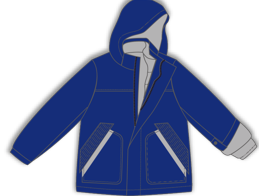 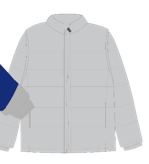 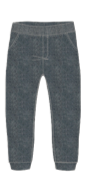 项目名称供应商名称报价（单价）（元）（大写）报价（单价）（元）（小写）供货期限对竞争性磋商文件的认同程度备注序号货物名称主要技术参数品牌/厂家数量单价小计合 计（金额）合 计（金额）序号货物名称型号主要技术参数数量单位品牌产地序号设备名称型号购买时间数量单位品牌产地序号人员名称拟在本项目中担任的职务学历职称职业资格职业资格备注货物名称数量竞争性磋商 文件技术  规格参数响应文件对应技术规格参数偏离说   明供应商名称企业注册地及详细住所成 立 时 间法定代表人注 册资 金流 动 资 金职工组成经营范围：经营范围：经营范围：经营范围：甲方单位名称项目内容项目总额签订时间项目负责人联系电话单位名称（加盖公章）单位名称（加盖公章）技术人员数量技术人员数量管理人员数量设备情况设备情况设备情况设备情况设备情况设备情况序   号设备名称设备名称设备规格设备规格设备数量..................